УКАЗ

ПРЕЗИДЕНТА РОССИЙСКОЙ ФЕДЕРАЦИИ
Вопросы увековечения памяти погибших при защите ОтечестваВ соответствии с Федеральным конституционным законом от 17 декабря  1997 г. № 2-ФКЗ "О Правительстве Российской Федерации" и руководствуясь статьей 80 Конституции Российской Федерации, постановляю:1. Возложить на Министерство обороны Российской Федерации полномочия по увековечению памяти погибших при защите Отечества и считать его уполномоченным федеральным органомисполнительной власти в этой сфере.2. Правительству Российской Федерации в 3-месячный срок:а) подготовить и внести в Государственную Думу Федерального Собрания Российской Федерации проект федерального закона о внесении изменений в Закон Российской Федерации от 14 января1993 г. № 4292-I "Об увековечении памяти погибших при защите Отечества", связанных с реализацией пункта 1 настоящего Указа;б) представить предложения о целесообразности открытия в иностранных государствах, на территориях которых имеются российские воинские захоронения, представительств Министерстваобороны Российской Федерации, возложив на них функции по военно-мемориальной работе;в) решить в установленном порядке финансовые и иные вопросы, связанные с реализацией настоящего Указа;г) привести свои нормативные правовые акты в соответствие с настоящим Указом.3. Настоящий Указ вступает в силу со дня его подписания.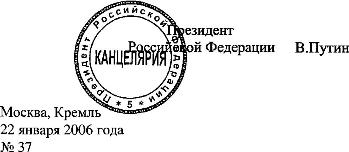 